パソコン小話（２２０．１）2019/11/27ソフトのアンインストール（削除）の手順パソコンに入っているソフトは、いつでもアンインストール（削除）出来ます。フリーソフトなど、要ると思って入れたが、不要になった場合には、さっさと削除しましょう。１． スタート　→　設定　→　アプリ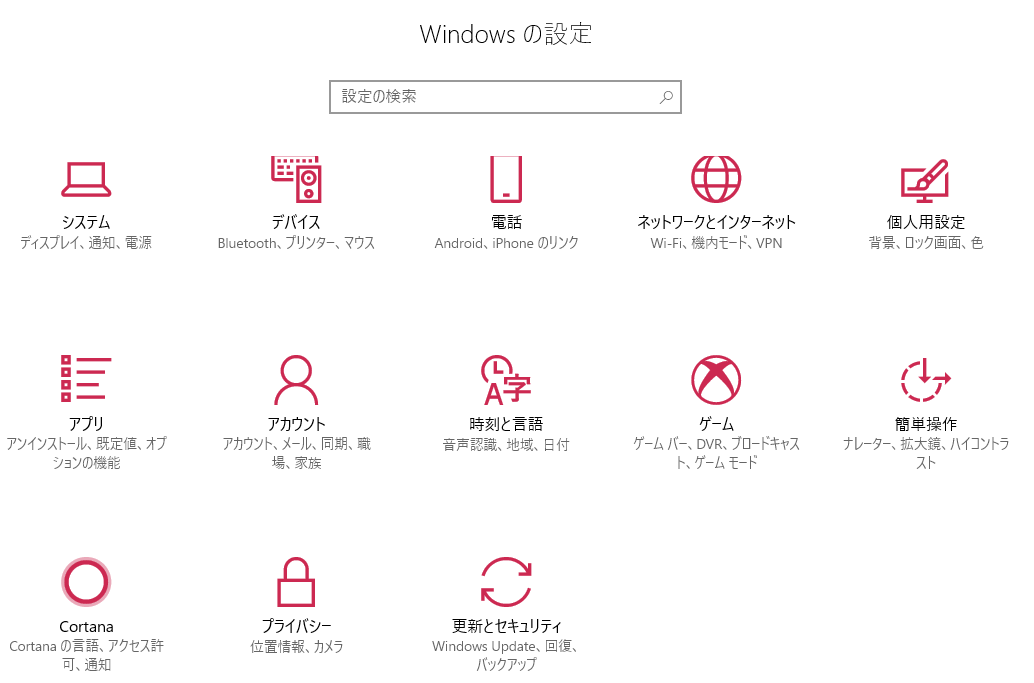 ２．アプリと機能　→　アンインストールしたいソフトをクリック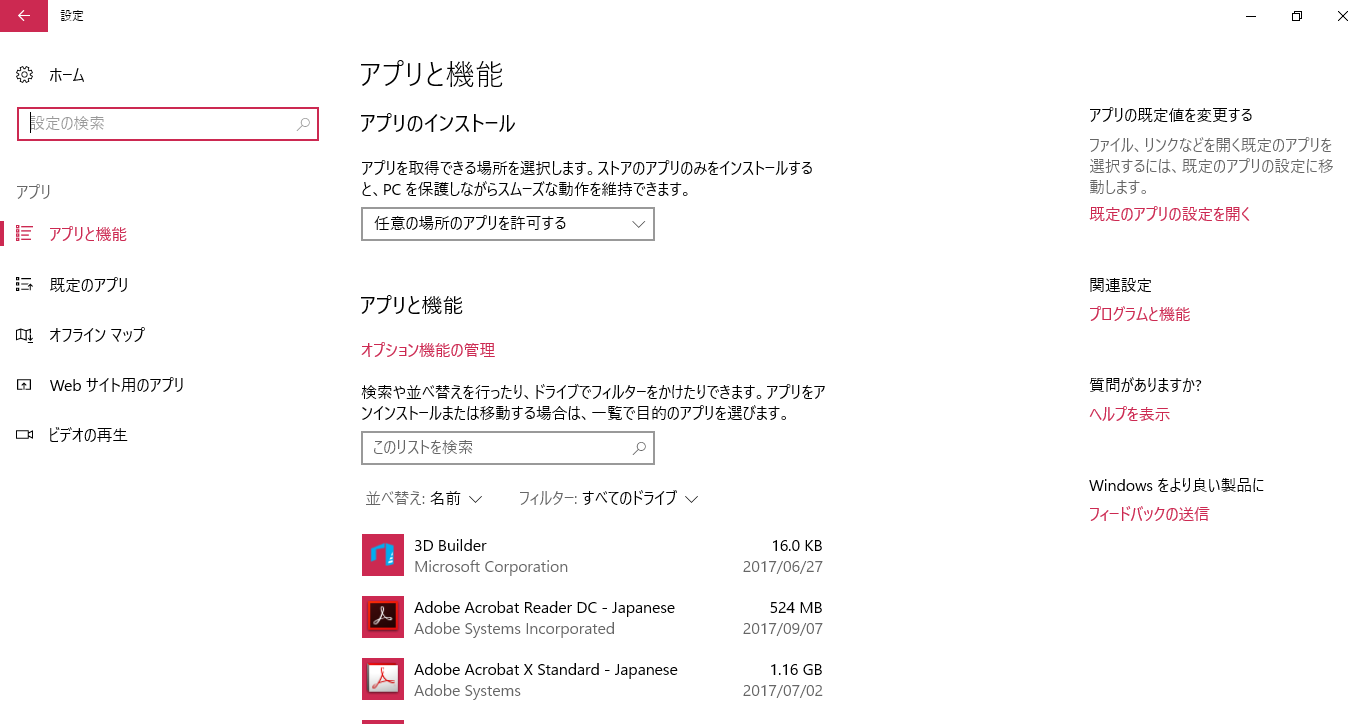 ３．アンインストール　をクリック　→　アンインストールが始まるので、画面の指示に従う（アンインストールがグレーになっているソフトは、削除出来ません）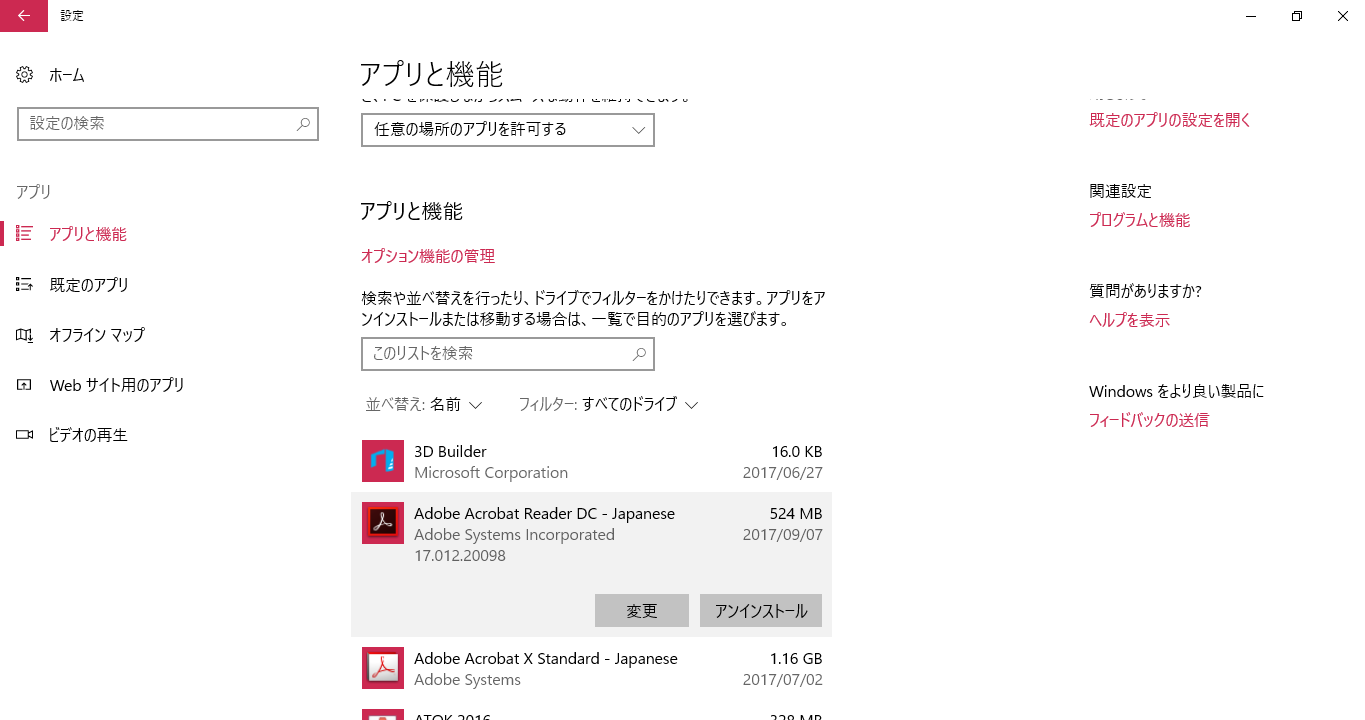 ４．アンインストールしたいソフトがうろ覚えだが、最近のソフトだと　　分かっている場合。　　上記、第２項で　アプリと機能　→　並べ替えが名前になっていますが、ここを　インストール日付順を選択します５．日付の新しいソフトが上に来ますので、思い当たるソフトを　　クリックして、アンインストールします。　　ソフトをクリックしたら、第３項の手順で、アンインストールします。以上